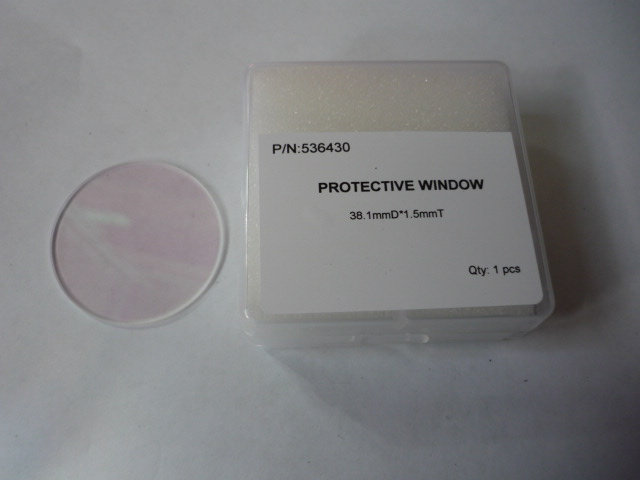 Артикул из 1СНазваниеДиаметрЗащитное стекло для головы Raytools D. 38.1 мм